 S M L O U V A  O  D Í L O ObjednatelSpráva a údržba silnic Jihomoravského kraje, příspěvková organizace krajesídlem Žerotínovo náměstí 449/3, 602 00 Brno	IČO 70932581zapsaná v obchodním rejstříku u Krajského soudu v Brně,	sp. zn. Pr. 287zastoupena Ing. Zdeňkem Komůrkou, ředitelemaZhotovitel[firma]sídlem […]	IČO […]zapsaná v obchodním rejstříku u Krajského soudu v […]	sp.zn.[…]zastoupen [ jméno osob jednající jménem, či za zhotovitele], [oprávnění (funkce) ]spolu uzavírají Smlouvu o dílo dle zákona č. 89/2012 Sb., občanský zákoník v platném znění (dále jen „občanský zákoník“):I.Předmět díla1.1	Předmětem díla je provedení generální opravy 6 ks chemických sypacích nástaveb: SYKO 5H – 759/480/06,  podvozek: Tatra 815 4x4, RZ: 4B2 6208 (oblast Sever - cestmistrovství Boskovice), SYKO 5H – 760/480/06,  podvozek: Tatra 815 4x4, RZ: 4B2 6209  (oblast Sever - cestmistrovství Tišnov), SYKO 5H - 293/480/01,  podvozek: Tatra 815 4x4 , RZ: BZM 60-73 (oblast Střed - cestmistrovství Slavkov u Brna), SYKO 5H - 325/480/02,  podvozek: Tatra 815 4x4, RZ: 4B4 6821 ( oblast Jih - cestmistrovství Mikulov), SYKO 5H 410/480/03, podvozek: Tatra 815, 4x4, RZ: BSD 52-39 (oblast Západ-cestmistrovství Lechovice), SYKO 5H 1161/445/08, podvozek: Tatra 815, 4x4, RZ: 6B0 2938 (oblast Západ - cestmistrovství Lechovice) dále pak zajištění plné provozuschopnosti nástaveb tak, aby mohly být bez omezení využívány k jejich primárnímu určení. Objednatelem je tedy vyžadována zejména jejich plná funkčnost, oprava estetického vzhledu a řádná montáž na odpovídající podvozek (nosič nástavby). Bližší specifikace úpravy je stanovena v příloze č. 1 této smlouvy.1.2	Součástí díla se nad rámec výše uvedeného rozumí také veškeré práce nezbytné k řádnému provedení jednotlivých činností a k realizaci a naplnění účelu díla. Zejména se součástí díla rozumí i demontáž a montáž nástaveb z a na jednotlivá vozidla, montáž jednotlivých součástí, a to včetně spojovacího materiálu atd. Veškeré práce nezbytné k řádnému provedení jednotlivých činností a k realizaci a naplnění účelu díla jsou již obsaženy v ceně díla specifikované v příloze č. 1 smlouvy a zhotovitel nemá nárok na jejich dodatečné uhrazení.1.3 	V případě, že bude při provádění díla zhotovitelem zjištěna potřeba oprav nezbytných k zajištění plné funkčnosti nástaveb, která není uvedena v příloze č. 1 smlouvy a nebyly zjevné při obhlídce předmětu plnění, informuje o tomto zhotovitel písemně objednatele. V rámci písemného oznámení sdělí zhotovitel objednateli taktéž rozsah a předpokládanou cenu dodatečných oprav. Provedení takových oprav zajistí objednatel v souladu se zákonem č. 134/2016 Sb., o zadávání veřejných zakázek, ve znění pozdějších předpisů, bez uzavření dodatku ke smlouvě není zhotovitel oprávněn na takové opravy nad rámec přílohy č. 1 této smlouvy fakturovat objednateli.II.      Provádění díla2.1	Zhotovitel tímto výslovně prohlašuje, že se před podpisem smlouvy důkladně seznámil s technickým a faktickým stavem nástaveb, a je tak plně seznámen s rozsahem jednotlivých závad a rozsahem nutných oprav. S ohledem na tuto skutečnost nebude zhotovitel oprávněn uplatňovat jakékoli další náklady nad rámec ceny díla, specifikované v čl. IV smlouvy, s výjimkou vad specifikovaných  v čl. I odst. 1.3 této smlouvy.2.2  Zhotovitel tímto prohlašuje, že má veškerá oprávnění a technické vybavení potřebné k řádné    realizaci díla.2.3 	Zhotovitel se zavazuje při realizaci díla postupovat v souladu s účelem této smlouvy, pokyny objednatele, technickými normami a obecně závaznými právními předpisy.2.4   Zhotovitel se zavazuje provést dílo v rozsahu sjednaném dle čl. I této smlouvy v dohodnutém místě plnění specifikovaném v čl. III této smlouvy.2.5   Zhotovitel se zavazuje při realizaci díla využívat výhradně originální náhradní díly nástaveb.2.6   Nástavby a podvozky (nosiče), na které se provádí jejich montáž, jsou po celou dobu provádění díla ve vlastnictví objednatele. Nebezpečí škody však nese zhotovitel na konkrétní nástavbě a podvozku, na kterém se provádí její montáž, od předání konkrétní nástavby a podvozku, na kterém se provádí její montáž, objednatelem zhotoviteli až do předání této nástavby a podvozku zhotovitelem zpět objednateli. 2.7   Po celou dobu realizace díla není zhotovitel s nástavbami, ani vozidly, na které se provádí jejich montáž, oprávněn jakýmkoli způsobem disponovat, mimo dispozici nutnou k řádnému provedení díla. Zhotovitel není současně bez vědomí a písemného souhlasu objednatele oprávněn nástavby, ani vozidla, na které se provádí jejich montáž, přemístit mimo místo plnění díla uvedené v čl. III smlouvy.2.8   Plnění může zhotovitel provést prostřednictvím poddodavatelů s předchozím souhlasem objednatele, odpovídá však, jako by plnil sám. Aktuální seznam poddodavatelů je uveden v příloze č. 2 smlouvy – „Seznam poddodavatelů“. Jakoukoli změnu v osobách poddodavatelů je zhotovitel povinen písemně oznámit objednateli. Objednatel odsouhlasí změnu poddodavatele, pomocí něhož zhotovitel prokázal část kvalifikace, pouze pokud zhotovitel prokáže, že nový poddodavatel disponuje kvalifikací ve stejném či větším rozsahu, který původní poddodavatel prokázal za zhotovitele. III.Doba plnění a místo plnění3.1  Smluvní strany se dohodly na termínu plnění: nejpozději do 27.10.2021 od účinnosti smlouvy.        Dřívější plnění je možné.3.2  Místem plnění je provozovna  zhotovitele : XXXXXXXXXXXXXXXXXXX Objednatel předá předmět plnění zhotoviteli v místě plnění.                3.3 O předání nástaveb včetně podvozků, na které se provádí jejich montáž, bude objednatelem zhotoviteli sepsán předávací protokol, který bude podepsán oběma smluvními stranami. Předávací protokol bude obsahovat specifikaci nástavby, zejména zde musí být uvedeno výrobní číslo nástavby, typ nástavby, rok její výroby (pokud jsou tyto údaje k dispozici) a identifikaci vozidla, na které se provádí její montáž, včetně stavu tachometru. Spolu s podpisem předávacího protokolu bude zhotoviteli předána i veškerá dokumentace nástavby. O předání dokumentů k  nástavbě bude proveden záznam do předávacího protokolu.               3.4  Zhotovitel je povinen kdykoli v průběhu provádění díla umožnit pověřeným zaměstnancům objednatele vstup na místo plnění za účelem provedení kontroly průběhu plnění povinností zhotovitele plynoucích z této smlouvy. Poruší-li zhotovitel tuto povinnost a neumožní-li pověřeným zaměstnancům objednatele vstup na místo plnění, zavazuje se uhradit za každé takové porušení povinnosti smluvní pokutu ve výši 5.000 Kč.3.5  Objednatel bude vyzván zhotovitelem písemně min. 4 pracovní dny předem k převzetí hotového díla v místě plnění, kontaktní osobu pro výzvu je pan Patrik Mikulášek, e-mail mikulasek.patrik@susjmk.cz, tel: 737237237.  O převzetí díla bude sepsán protokol. Objednatel nepřevezme dílo se zjevnými vadami díla. 3.6   Kontaktní osobou ze strany zhotovitele je ……….. tel……… e-mail…………..IV.Cena díla, fakturace a úhrada4.1 Cena díla se sjednává dohodou ve smyslu zákona č. 526/1990 Sb., o cenách, ve znění pozdějších předpisů ve výši:Cena bez DPH  		   		……… KčDPH 					………. KčCena včetně DPH 			………. KčZ toho nástavba výrobní číslo: 	759/480/06                     ……………….. Kč bez DPH                                                     	760/480/06		…………………Kč bez DPH					293/480/01		…………………Kč bez DPH					325/480/02		…………………Kč bez DPH    					410/480/03		………………….Kč bez DPH1161/445/08		………………….Kč bez DPH        Cena díla obsahuje veškeré náklady nezbytné k realizaci díla, dodání potřebného materiálu a případného zaškolení zaměstnanců objednatele, a je cenou nevýše přípustnou.4.2 Zhotovitel odpovídá za to, že sazba daně z přidané hodnoty je stanovena v souladu s platnými   právními předpisy. Celková částka dokladu zůstane bez zaokrouhlení.4.3 Cena bude hrazena na základě faktury s náležitostmi daňového dokladu. Pro každou nástavbu bude cena uvedena na samostatném řádku faktury.4.4 Splatnost faktury je stanovena na 30 dnů od doručení faktury objednateli. Za den uskutečnění zdanitelného plnění se považuje den předání zboží objednateli. Faktura bude doručena elektronicky na adresu faktury@susjmk.cz.4.5   Faktura je uhrazena dnem odepsání příslušné částky z účtu objednatele.4.6   V případě, že bude faktura obsahovat nesprávné, neúplné údaje nebo bude vystavena v rozporu s touto smlouvou, je objednatel oprávněn fakturu vrátit zhotoviteli k opravě. Zhotovitel je povinen fakturu opravit či vystavit novou a doručit ji objednateli na adresu uvedenou v odst. 4.3 tohoto článku.4.7   Zálohové platby se nesjednávají.4.8 Zhotovitel dává souhlas s platbou DPH na účet místně příslušného správce daně v případě, že bude v registru plátců DPH označen jako nespolehlivý, nebo bude požadovat úhradu na jiný než zveřejněný bankovní účet podle §109 odst. 2 písm. c) zákona č.235/2004Sb., ve znění pozdějších předpisů.V.Závazky z vad díla5.1 Práva objednatele z vady díla:Vady díla jsou odchylky díla od výsledku stanoveného touto smlouvou a od způsobilosti předmětu díla k naplnění účelu této smlouvy. Objednateli vznikají práva z vad, které má dílo v době předání a převzetí. Zhotovitel je povinen vadu odstranit bezodkladně, nejpozději do jednoho měsíce od obdržení písemnosti, ve které je odstranění vady uplatňováno, nedohodnou-li se strany jinak. Záruka za jakost: Zhotovitel poskytuje na provedení díla záruku za veškerá plnění v délce 24 měsíců.        Záruční doba začne běžet dnem podpisu protokolu o předání díla.Zhotovitel je povinen odstranit vady díla, tj. odchylky díla od výsledku stanoveného touto smlouvou a od způsobilosti předmětu díla k řádnému užívání, které se projeví v průběhu trvání záruční lhůty. Zhotovitel není povinen odstranit vady díla způsobené po předání a převzetí díla objednatelem, třetí osobou, nebo vyšší mocí. Objednatel je povinen uplatňovat u zhotovitele práva z poskytnuté záruky písemně. Zhotovitel je povinen vadu odstranit bezodkladně, nejpozději do jednoho měsíce od obdržení písemnosti, ve které je záruka uplatňována, nedohodnou-li se strany jinak. VI.Sankce6.1 V případě, že zhotovitel nedodrží termín plnění, zavazuje se zaplatit objednateli smluvní pokutu ve výši 0,05 % z ceny díla za každý i jen započatý den prodlení. 6.2   V případě prodlení s úhradou faktury je objednatel povinen zaplatit zhotoviteli úrok z prodlení ve výši 0,05 % z dlužné částky za každý i jen započatý den prodlení.6.3 V případě prodlení s odstraněním řádně uplatněných vad (dle čl. V odst. 5.1 a 5.2 této smlouvy) je zhotovitel povinen uhradit objednateli smluvní pokutu ve výši 2.000 Kč za každý i jen započatý den prodlení.6.4 V případě nedodržení smluvních podmínek v bodě v čl. I odst. 1.2, 1.3, čl. II odst. 2.7 a 2.8 této smlouvy je objednatel po zhotoviteli oprávněn požadovat smluvní pokutu ve výši 5.000,- za každé jednotlivé porušení.  6.5 Smluvní pokuty a úroky z prodlení sjednané v této smlouvě jsou splatné na základě písemné výzvy se splatností 14 dnů od doručení straně, která je povinna smluvní pokutu hradit či úrok z prodlení hradit.6.6 Ujednáním o smluvní pokutě nejsou dotčeny nároky smluvních stran na náhradu škody.6.7 Smluvní strany se dohodly na možnosti započítat jakékoliv vzájemné pohledávky, tedy i smluvní pokuty, úroky z prodlení a náhradu prokázané škody. K zápočtu dojde snížením výplaty vyfakturované částky o případnou smluvní pokutu, úrok z prodlení či prokázanou náhradu škody.VII.Ukončení smlouvySmlouvu lze ukončit písemnou dohodou.7.2 Objednatel může od smlouvy odstoupit v případě jejího podstatného porušení zhotovitelem nebo   z důvodu uvedených v ust. § 223 zákona č. 134/2016 Sb., o zadávání veřejných zakázek.    Za podstatné porušení smlouvy se mj. považujeZahájení insolvenčního řízení, ve kterém je zhotovitel v postavení dlužníka.Prodlení s převzetím vozidel zhotovitelem v místě plnění (čl. III odst. 3.2 smlouvy) o více než 10 dnů.Prodlení s předáním díla oproti sjednanému termínu plnění o více než 20 dnů.Opakovaným přemístěním nástaveb nebo vozidel mimo místo plnění bez souhlasu objednatele.7.3 Zhotovitel může od smlouvy odstoupit v následujících případech: Zahájení insolvenčního řízení, ve kterém je objednatel v postavení dlužníka. Prodlení objednatele s úhradou faktur o více než 90 dnů.Prodlení objednatele s předáním vozidla v místě plnění (čl. III odst. 3.2 smlouvy) o více než 10 dnů.Odstoupením od smlouvy smlouva zaniká okamžikem doručení písemného oznámení o   odstoupení druhé smluvní straně.7.5   Smluvní strana, jejíž porušení povinnosti vyplývající z této smlouvy bylo důvodem pro odstoupení    od této smlouvy, nemá nárok na úhradu náhrady škody, která jí odstoupením od smlouvy vznikla.VIII.Společná a závěrečná ustanoveníTuto smlouvu lze měnit pouze písemně, formou oboustranně podepsaného dodatku k této smlouvě, není-li v této smlouvě stanoveno jinak. Pro změnu odpovědných osob uvedených v čl. III odst. 3.5 a 3.6 této smlouvy není vyžadována forma dodatku, je však nutné prokazatelné oznámení takové změny druhé smluvní straně.Odmítne-li některá ze smluvních stran převzít písemnost nebo její převzetí znemožní, má se za to, že písemnost doručena byla.Tato smlouva je vyhotovena ve 2 vyhotoveních, přičemž každá ze smluvních stran obdrží 1.Zhotovitel souhlasí se zveřejněním informací o této smlouvě dle zákona č. 106/1999Sb., o svobodném přístupu k informacím, ve znění pozdějších změn. Zhotovitel dále souhlasí se zveřejněním celé smlouvy včetně všech příloh, jejich dodatků a skutečně uhrazené ceny na protikorupčním portále Jihomoravského kraje, tj. zřizovatele objednatele.Tato smlouva podléhá povinnosti uveřejnění dle zákona č. 340/2015 Sb., ve znění pozdějších předpisů, o registru smluv. Uveřejnění smlouvy zajistí objednatel. Zhotovitel označil tyto jmenovitě uvedená data za citlivá nebo obchodní tajemství, která nepodléhají zveřejnění: ………………… Zhotovitel si ověří před zahájením plnění dle této smlouvy její uveřejnění v registru smluv.Smluvní strany se dohodly, že na jejich vztah upravený touto smlouvou se neužijí ustanovení §1978 odst. 2 občanského zákoníku.Tato smlouva je uzavřena dnem podpisu druhou smluvní stranou. Smlouva nabývá účinnost        zveřejněním v registru smluv dle odst. 8. 4. tohoto článku. Nedílnou součástí této smlouvy jsou přílohy: specifikace předmětu plnění                                               2.   seznam poddodavatelů V Brně dne:                                                                 		V ……….. dne ……………………………………......	                          														…………………………………  Ing. Zdeněk Komůrka, ředitel                         	                                         ………….                               za objednatele	                                                                               za zhotovitelePříloha č. 1 – specifikace předmětu plnění Technická specifikace – generální oprava sypacích nástaveb:SYKO 5H – chemická nástavba s možností použití inertuvýroční číslo nástavby: 759/480/06oblast: Severcestmistrovství: Boskovicepodvozek: Tatra 815 4x4, RZ: 4B2 6208	Rozsah požadovaných prací:demontáž nástavbycelková oprava korby – vnitřní prostor nástavby (zásobník) a prostor pro vynášení posypového materiálu bude nahrazen materiálem v nerez provedení (vyrobeno z nerezové oceli)celková oprava podávacích šneků včetně ložisek a jejich uloženícelková oprava sklápěcí plachtové střechy a ochranných sítošetření dutin antikorozním nátěremcelková oprava zadního rozmetadla, včetně jeho hydraulického pohonu, natáčení a indikace posypu – výměna za bezkontaktní celková oprava předního rozmetadlacelková oprava signalizace posypu předního rozmetadla s indikací v kabiněcelková oprava elektroinstalacenástavba nově osazena dvojicí výstražných světel oranžové barvy v LED provedení (24V) umístěným v zadní části nástavby. Technické parametry výstražného světla - světlo oranžové barvy, s 12 LED diodami, průměr majáku 180 mm, čirý kryt (ne oranžový), homologace dle EHK R65 TA1, EMC homologace, osvědčení o schválení Ministerstvem dopravy ČR. (všechny požadované homologace a osvědčení o schválení Ministerstvem dopravy ČR doložit v kopii do nabídky (doporučený typ majáku VMLC 024L-3M)nástavba nově osazena výstražnou světelnou šipkou v LED provedení (levá, pravá, kříž) ovládané z pracovního místa řidiče. 13 ks výstražných LED světel o průměru 200 mm v provedení odpovídající normě ČSN EN 12352 Řízení dopravy na pozemních komunikacích - Výstražná světla. Zadavatelem doporučený typ světelné šipky: SŠ13 LEDcelková oprava připojení elektrické instalace k vozidlu – řešeno propojovacím konektorem za kabinou vozidlavýměna osvětlení rozmetadel – nově bude instalováno osvětlení v LED provedení výměna osvětlení násypky – nově bude instalováno osvětlení v LED provedenídigitální výstup sypače pro on-line přenos dat o činnosti sypače, výstup RS 232 vč. potřebného napojení do GPS systému nosičecelková oprava hydraulického okruhu nástavbycelková oprava sypacího automatu - plně automatický provoz s napojením na snímač pojezdové rychlosticelková oprava solankových rozvodů, výměna nádrží, čerpadla solanky vč.samostatného ovládání solankyPovrchová úprava (2x základová barva, 1x podkladní vrstva, 2x vrchní nátěr)barevné provedení - oranžová RAL 2011montáž na vozidlo, seřízení a odzkoušenínastavení dávkování a vystavení protokolu o shodě dávkování dle TP 127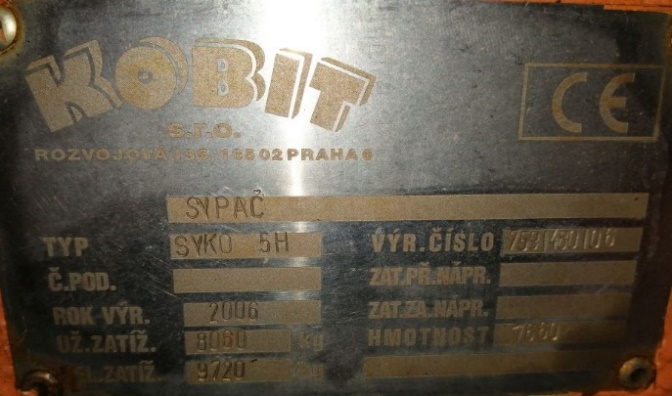 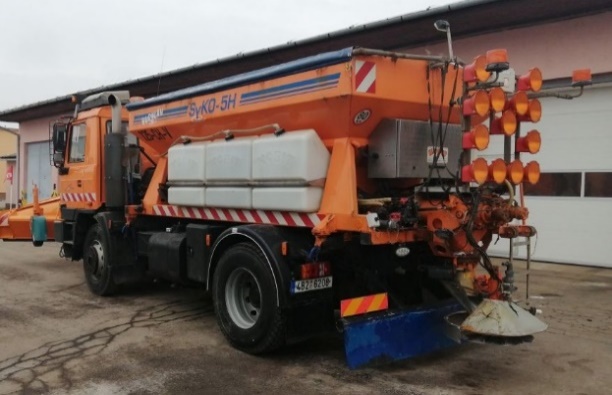 SYKO 5H – chemická nástavba s možností použití inertuvýroční číslo nástavby: 760/480/06oblast: Severcestmistrovství: Tišnovpodvozek: Tatra 815 4x4, RZ: 4B2 6209	Rozsah požadovaných prací:demontáž nástavbycelková oprava korby – vnitřní prostor nástavby (zásobník) a prostor pro vynášení posypového materiálu bude nahrazen materiálem v nerez provedení (vyrobeno z nerezové oceli)celková oprava podávacích šneků včetně ložisek a jejich uloženícelková oprava sklápěcí plachtové střechy a ochranných sítošetření dutin antikorozním nátěremcelková oprava zadního rozmetadla, včetně jeho hydraulického pohonu, natáčení a indikace posypu – výměna za bezkontaktní celková oprava předního rozmetadlacelková oprava signalizace posypu předního rozmetadla s indikací v kabiněcelková oprava elektroinstalacenástavba nově osazena dvojicí výstražných světel oranžové barvy v LED provedení (24V) umístěným v zadní části nástavby. Technické parametry výstražného světla - světlo oranžové barvy, s 12 LED diodami, průměr majáku 180 mm, čirý kryt (ne oranžový), homologace dle EHK R65 TA1, EMC homologace, osvědčení o schválení Ministerstvem dopravy ČR. (všechny požadované homologace a osvědčení o schválení Ministerstvem dopravy ČR doložit v kopii do nabídky (doporučený typ majáku VMLC 024L-3M)nástavba nově osazena výstražnou světelnou šipkou v LED provedení (levá, pravá, kříž) ovládané z pracovního místa řidiče. 13 ks výstražných LED světel o průměru 200 mm v provedení odpovídající normě ČSN EN 12352 Řízení dopravy na pozemních komunikacích - Výstražná světla. Zadavatelem doporučený typ světelné šipky: SŠ13 LEDcelková oprava připojení elektrické instalace k vozidlu – řešeno propojovacím konektorem za kabinou vozidlavýměna osvětlení rozmetadel – nově bude instalováno osvětlení v LED provedení výměna osvětlení násypky – nově bude instalováno osvětlení v LED provedenídigitální výstup sypače pro on-line přenos dat o činnosti sypače, výstup RS 232 vč. potřebného napojení do GPS systému nosičecelková oprava hydraulického okruhu nástavbycelková oprava sypacího automatu - plně automatický provoz s napojením na snímač pojezdové rychlosticelková oprava solankových rozvodů, výměna nádrží, čerpadla solanky vč.samostatného ovládání solankyPovrchová úprava (2x základová barva, 1x podkladní vrstva, 2x vrchní nátěr)barevné provedení - oranžová RAL 2011montáž na vozidlo, seřízení a odzkoušenínastavení dávkování a vystavení protokolu o shodě dávkování dle TP 127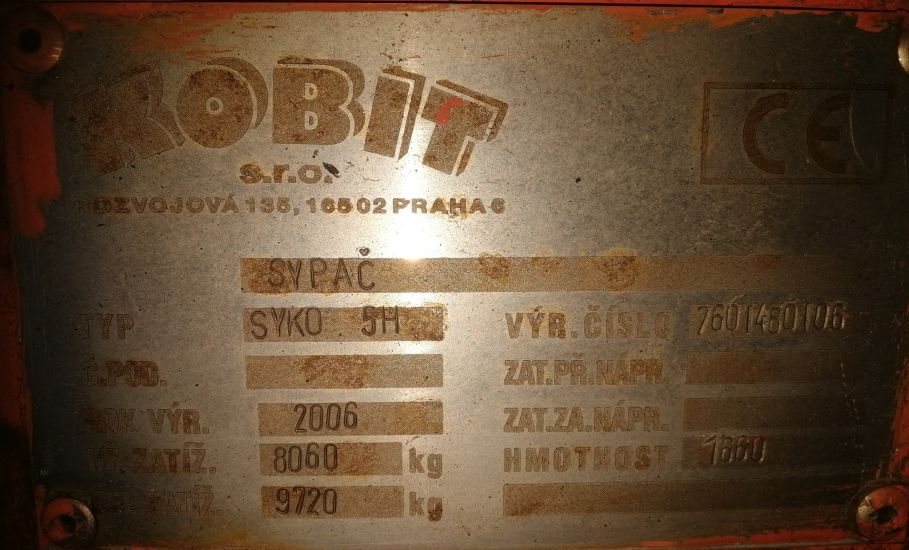 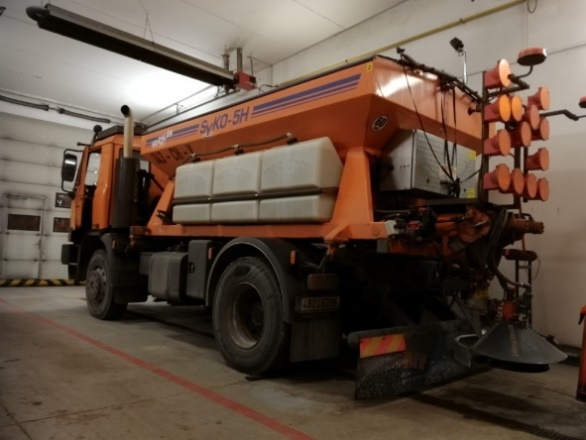 SYKO 5H – chemická nástavba s možností použití inertuvýroční číslo nástavby: 293/480/01oblast: Středcestmistrovství: Slavkov u Brnapodvozek:  Tatra 815 4x4 , RZ: BZM 60-73	Rozsah požadovaných prací:demontáž nástavbycelková oprava korby – vnitřní prostor nástavby (zásobník) a prostor pro vynášení posypového materiálu bude nahrazen materiálem v nerez provedení (vyrobeno z nerezové oceli)celková oprava podávacích šneků včetně ložisek a jejich uloženícelková oprava sklápěcí plachtové střechy a ochranných sítošetření dutin antikorozním nátěremcelková oprava zadního rozmetadla, včetně jeho hydraulického pohonu, natáčení a indikace posypu – výměna za bezkontaktní celková oprava předního rozmetadlacelková oprava signalizace posypu předního rozmetadla s indikací v kabiněcelková oprava elektroinstalacenástavba nově osazena dvojicí výstražných světel oranžové barvy v LED provedení (24V) umístěným v zadní části nástavby. Technické parametry výstražného světla - světlo oranžové barvy, s 12 LED diodami, průměr majáku 180 mm, čirý kryt (ne oranžový), homologace dle EHK R65 TA1, EMC homologace, osvědčení o schválení Ministerstvem dopravy ČR. (všechny požadované homologace a osvědčení o schválení Ministerstvem dopravy ČR doložit v kopii do nabídky (doporučený typ majáku VMLC 024L-3M)nástavba nově osazena výstražnou světelnou šipkou v LED provedení (levá, pravá, kříž) ovládané z pracovního místa řidiče. 13 ks výstražných LED světel o průměru 200 mm v provedení odpovídající normě ČSN EN 12352 Řízení dopravy na pozemních komunikacích - Výstražná světla. Zadavatelem doporučený typ světelné šipky: SŠ13 LEDcelková oprava připojení elektrické instalace k vozidlu – řešeno propojovacím konektorem za kabinou vozidlavýměna osvětlení rozmetadel – nově bude instalováno osvětlení v LED provedení výměna osvětlení násypky – nově bude instalováno osvětlení v LED provedenídigitální výstup sypače pro on-line přenos dat o činnosti sypače, výstup RS 232 vč. potřebného napojení do GPS systému nosičecelková oprava hydraulického okruhu nástavbycelková oprava sypacího automatu - plně automatický provoz s napojením na snímač pojezdové rychlosticelková oprava solankových rozvodů, výměna nádrží, čerpadla solanky vč.samostatného ovládání solankyPovrchová úprava (2x základová barva, 1x podkladní vrstva, 2x vrchní nátěr)barevné provedení - oranžová RAL 2011montáž na vozidlo, seřízení a odzkoušenínastavení dávkování a vystavení protokolu o shodě dávkování dle TP 127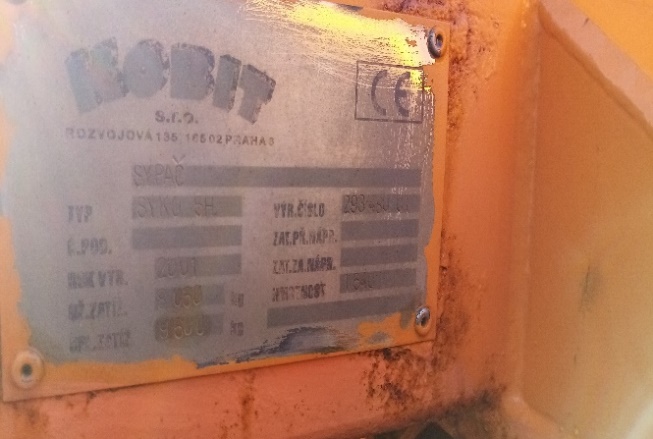 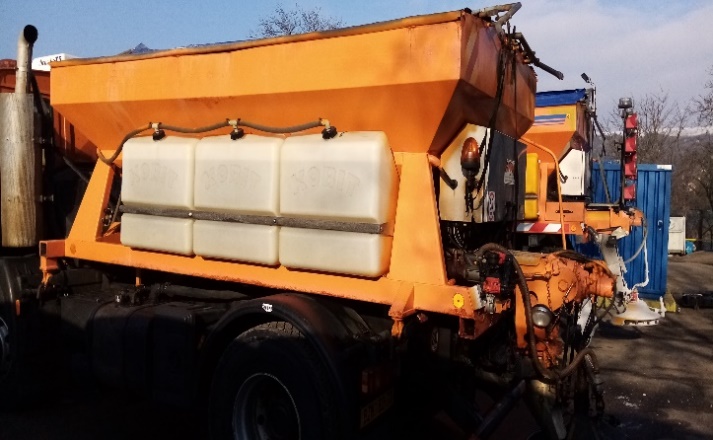 SYKO 5H – chemická nástavba s možností použití inertuvýroční číslo nástavby: 325/480/02oblast: Jihcestmistrovství: Mikulovpodvozek: Tatra 815 4x4, RZ: 4B4 6821	Rozsah požadovaných prací:demontáž nástavbycelková oprava korby – vnitřní prostor nástavby (zásobník) a prostor pro vynášení posypového materiálu bude nahrazen materiálem v nerez provedení (vyrobeno z nerezové oceli)celková oprava podávacích šneků včetně ložisek a jejich uloženícelková oprava sklápěcí plachtové střechy a ochranných sítošetření dutin antikorozním nátěremcelková oprava zadního rozmetadla, včetně jeho hydraulického pohonu, natáčení a indikace posypu – výměna za bezkontaktní celková oprava předního rozmetadlacelková oprava signalizace posypu předního rozmetadla s indikací v kabiněcelková oprava elektroinstalacenástavba nově osazena dvojicí výstražných světel oranžové barvy v LED provedení (24V) umístěným v zadní části nástavby. Technické parametry výstražného světla - světlo oranžové barvy, s 12 LED diodami, průměr majáku 180 mm, čirý kryt (ne oranžový), homologace dle EHK R65 TA1, EMC homologace, osvědčení o schválení Ministerstvem dopravy ČR. (všechny požadované homologace a osvědčení o schválení Ministerstvem dopravy ČR doložit v kopii do nabídky (doporučený typ majáku VMLC 024L-3M)nástavba nově osazena výstražnou světelnou šipkou v LED provedení (levá, pravá, kříž) ovládané z pracovního místa řidiče. 13 ks výstražných LED světel o průměru 200 mm v provedení odpovídající normě ČSN EN 12352 Řízení dopravy na pozemních komunikacích - Výstražná světla. Zadavatelem doporučený typ světelné šipky: SŠ13 LEDcelková oprava připojení elektrické instalace k vozidlu – řešeno propojovacím konektorem za kabinou vozidlavýměna osvětlení rozmetadel – nově bude instalováno osvětlení v LED provedení výměna osvětlení násypky – nově bude instalováno osvětlení v LED provedenídigitální výstup sypače pro on-line přenos dat o činnosti sypače, výstup RS 232 vč. potřebného napojení do GPS systému nosičecelková oprava hydraulického okruhu nástavbycelková oprava sypacího automatu - plně automatický provoz s napojením na snímač pojezdové rychlosticelková oprava solankových rozvodů, výměna nádrží, čerpadla solanky vč.samostatného ovládání solankyPovrchová úprava (2x základová barva, 1x podkladní vrstva, 2x vrchní nátěr)barevné provedení - oranžová RAL 2011montáž na vozidlo, seřízení a odzkoušenínastavení dávkování a vystavení protokolu o shodě dávkování dle TP 127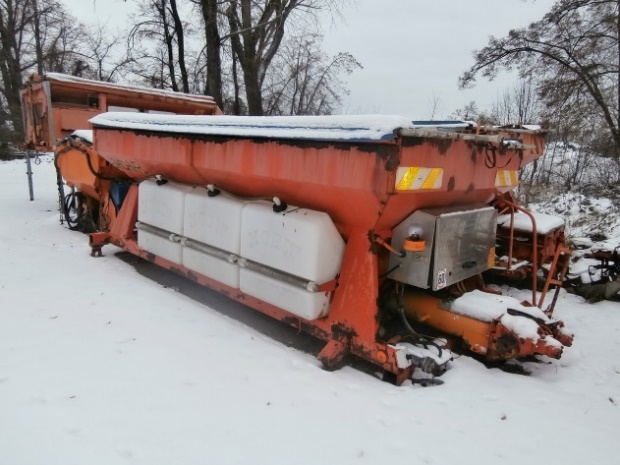 SYKO 5H – chemická nástavba s možností použití inertuvýroční číslo nástavby: 410/480/03oblast: Západcestmistrovství: Lechovicepodvozek: Tatra 815, 4x4, RZ: BSD 52-39	Rozsah požadovaných prací:demontáž nástavbycelková oprava korby – vnitřní prostor nástavby (zásobník) a prostor pro vynášení posypového materiálu bude nahrazen materiálem v nerez provedení (vyrobeno z nerezové oceli)celková oprava podávacích šneků včetně ložisek a jejich uloženícelková oprava sklápěcí plachtové střechy a ochranných sítošetření dutin antikorozním nátěremcelková oprava zadního rozmetadla, včetně jeho hydraulického pohonu, natáčení a indikace posypu – výměna za bezkontaktní celková oprava předního rozmetadlacelková oprava signalizace posypu předního rozmetadla s indikací v kabiněcelková oprava elektroinstalacenástavba nově osazena dvojicí výstražných světel oranžové barvy v LED provedení (24V) umístěným v zadní části nástavby. Technické parametry výstražného světla - světlo oranžové barvy, s 12 LED diodami, průměr majáku 180 mm, čirý kryt (ne oranžový), homologace dle EHK R65 TA1, EMC homologace, osvědčení o schválení Ministerstvem dopravy ČR. (všechny požadované homologace a osvědčení o schválení Ministerstvem dopravy ČR doložit v kopii do nabídky (doporučený typ majáku VMLC 024L-3M)nástavba nově osazena výstražnou světelnou šipkou v LED provedení (levá, pravá, kříž) ovládané z pracovního místa řidiče. 13 ks výstražných LED světel o průměru 200 mm v provedení odpovídající normě ČSN EN 12352 Řízení dopravy na pozemních komunikacích - Výstražná světla. Zadavatelem doporučený typ světelné šipky: SŠ13 LEDcelková oprava připojení elektrické instalace k vozidlu – řešeno propojovacím konektorem za kabinou vozidlavýměna osvětlení rozmetadel – nově bude instalováno osvětlení v LED provedení výměna osvětlení násypky – nově bude instalováno osvětlení v LED provedenídigitální výstup sypače pro on-line přenos dat o činnosti sypače, výstup RS 232 vč. potřebného napojení do GPS systému nosičecelková oprava hydraulického okruhu nástavbycelková oprava sypacího automatu - plně automatický provoz s napojením na snímač pojezdové rychlosticelková oprava solankových rozvodů, výměna nádrží, čerpadla solanky vč.samostatného ovládání solankyPovrchová úprava (2x základová barva, 1x podkladní vrstva, 2x vrchní nátěr)barevné provedení - oranžová RAL 2011montáž na vozidlo, seřízení a odzkoušenínastavení dávkování a vystavení protokolu o shodě dávkování dle TP 127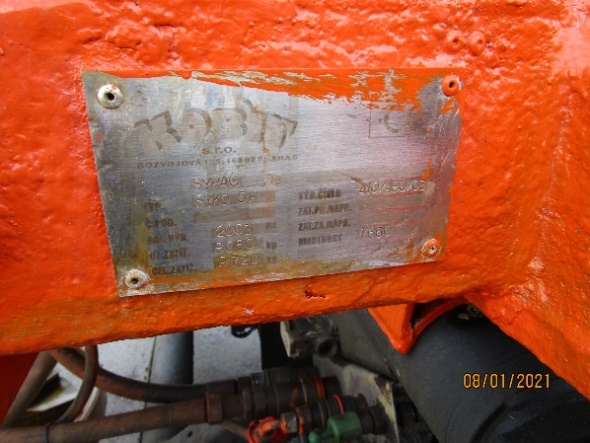 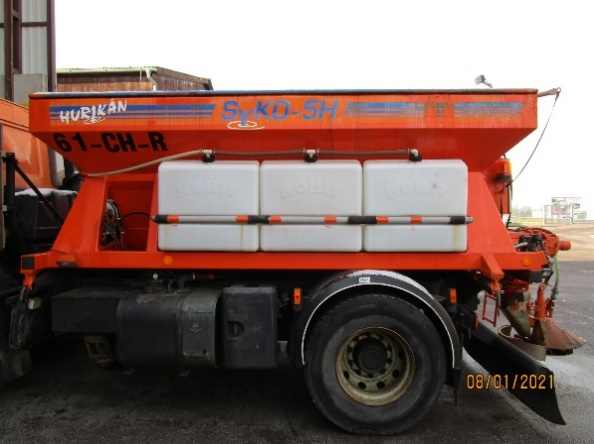 SYKO 5H – chemická nástavba s možností použití inertuvýroční číslo nástavby: 1161/445/08oblast: Západcestmistrovství: Lechovicepodvozek: Tatra 815, 4x4, RZ: 6B0 2938	Rozsah požadovaných prací:demontáž nástavbycelková oprava korby – vnitřní prostor nástavby (zásobník) a prostor pro vynášení posypového materiálu bude nahrazen materiálem v nerez provedení (vyrobeno z nerezové oceli)celková oprava podávacích šneků včetně ložisek a jejich uloženícelková oprava sklápěcí plachtové střechy a ochranných sítošetření dutin antikorozním nátěremcelková oprava zadního rozmetadla, včetně jeho hydraulického pohonu, natáčení a indikace posypu – výměna za bezkontaktní celková oprava předního rozmetadlacelková oprava signalizace posypu předního rozmetadla s indikací v kabiněcelková oprava elektroinstalacenástavba nově osazena dvojicí výstražných světel oranžové barvy v LED provedení (24V) umístěným v zadní části nástavby. Technické parametry výstražného světla - světlo oranžové barvy, s 12 LED diodami, průměr majáku 180 mm, čirý kryt (ne oranžový), homologace dle EHK R65 TA1, EMC homologace, osvědčení o schválení Ministerstvem dopravy ČR. (všechny požadované homologace a osvědčení o schválení Ministerstvem dopravy ČR doložit v kopii do nabídky (doporučený typ majáku VMLC 024L-3M)nástavba nově osazena výstražnou světelnou šipkou v LED provedení (levá, pravá, kříž) ovládané z pracovního místa řidiče. 13 ks výstražných LED světel o průměru 200 mm v provedení odpovídající normě ČSN EN 12352 Řízení dopravy na pozemních komunikacích - Výstražná světla. Zadavatelem doporučený typ světelné šipky: SŠ13 LEDcelková oprava připojení elektrické instalace k vozidlu – řešeno propojovacím konektorem za kabinou vozidlavýměna osvětlení rozmetadel – nově bude instalováno osvětlení v LED provedení výměna osvětlení násypky – nově bude instalováno osvětlení v LED provedenídigitální výstup sypače pro on-line přenos dat o činnosti sypače, výstup RS 232 vč. potřebného napojení do GPS systému nosičecelková oprava hydraulického okruhu nástavbycelková oprava sypacího automatu - plně automatický provoz s napojením na snímač pojezdové rychlosticelková oprava solankových rozvodů, výměna nádrží, čerpadla solanky vč.samostatného ovládání solankyPovrchová úprava (2x základová barva, 1x podkladní vrstva, 2x vrchní nátěr)barevné provedení - oranžová RAL 2011montáž na vozidlo, seřízení a odzkoušenínastavení dávkování a vystavení protokolu o shodě dávkování dle TP 127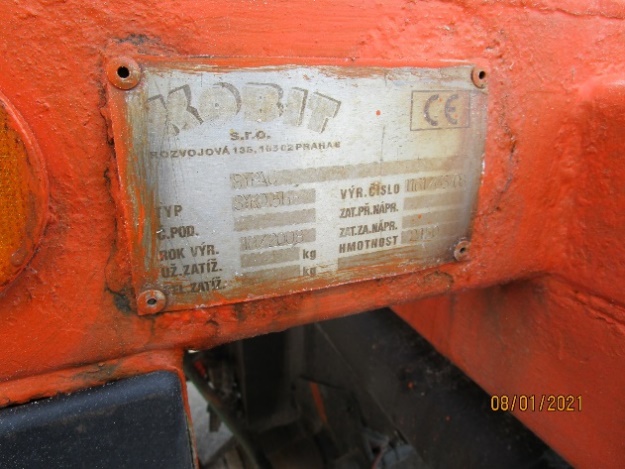 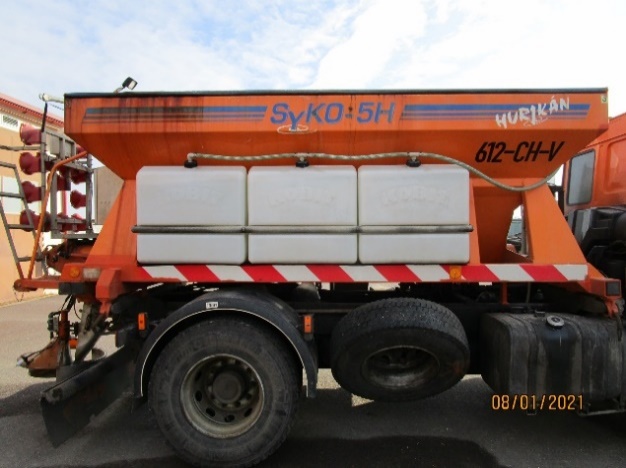 Příloha č. 2 – Seznam poddodavatelů